Консультация для воспитателей «Требования к уголкам безопасности дорожного движения в группах ДОУ» 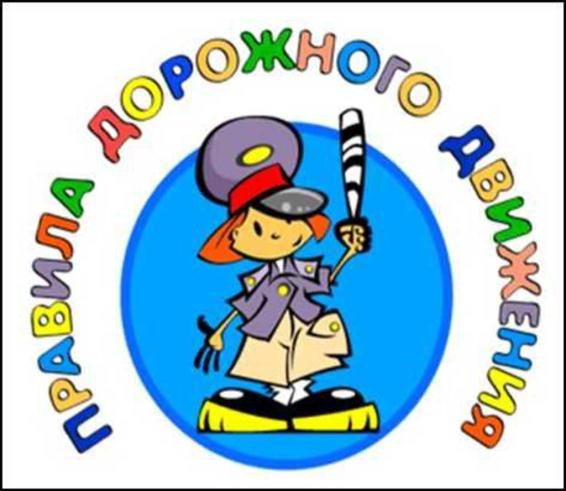 игровой уголок дорожное движение             В первой младшей группе детей учат различать красный и зелёный цвета. Детям при этом можно пояснить, что красный и зелёный цвета соответствуют сигналам светофора для пешеходов. Красный сигнал запрещает движение, а зелёный разрешает (желательно показать им сначала светофоры с кружочками, а затем с человечками). При проведении игры «Красный – зелёный» воспитатель поясняет, что если он показывает красный кружок – надо стоять, а если – зелёный – повернуть голову налево и направо, а потом шагать. Так закрепляется привычка осматриваться перед выходом на проезжую часть даже на зелёный сигнал светофора. Во второй младшей группе дети продолжают знакомиться с различными видами транспортных средств: грузовыми и легковыми автомобилями, маршрутными транспортными средствами (автобусами, троллейбусами, трамваями). Ребята рассматривают иллюстрации с изображением машин, наблюдают за транспортом во время прогулок. Они уже знают, что транспортные средства имеют разные «габариты». Здесь уместно отработать умение ребёнка «видеть» большое транспортное средство (стоящее или медленно движущееся) как предмет, который может скрывать за собой опасность. Используя различные иллюстрации, наглядные пособия важно научить детей самих находить такие предметы на дороге (транспортные средства, деревья, кустарники, сугробы). А затем в ходе практических занятий выработать привычку выходить из-за мешающих обзору предметов, внимательно глядя по сторонам. Рассказывая о назначении маршрутных транспортных средств, воспитатель знакомит детей с правилами поведения в общественном транспорте, впоследствии закрепляя полученные знания на практике. Умение правильно вести себя в общественном транспорте должно стать привычкой. В средней группе, закрепляя понятия «тротуар» и «проезжая часть», дети знакомятся с местами движения машин и людей, отрабатывают навык хождения по тротуару, придерживаясь правой стороны). Новым для них будет разговор о пешеходном переходе, его назначении. Дети должны научиться находить его на иллюстрациях в книгах, на макетах. После чего следует объяснить детям важность правильного поведения на самом пешеходном переходе и при подходе к нему (остановиться на некотором расстоянии от края проезжей части, внимательно осмотреть проезжую часть, повернув голову налево, а затем направо, при движении до середины дороги контролировать ситуацию слева, а с середины дороги – справа). И в средней группе, и далее в старшей группе необходимо во время практических занятий регулярно отрабатывать навыки перехода проезжей части. Легче всего это сделать в игре. В группе или на игровой площадке обозначить проезжую часть, тротуары и пешеходный переход. Каждый ребёнок должен подойти к пешеходному переходу, остановиться на некотором расстоянии от него, внимательно осмотреть проезжую часть, повернув голову налево, а затем направо, убедившись, что транспорта нет, выйти на пешеходный переход, при движении до середины дороги контролировать ситуацию слева, а с середины дороги – справа. Все действия детей должны быть доведены до автоматизма, правильное поведение на пешеходном переходе должно стать привычкой. В старшей, затем в подготовительной группе дети должны получить чёткие представления о том, что правила дорожного движения направлены на сохранение жизни и здоровья людей, поэтому все обязаны их выполнять. Необходимо выработать у детей положительное отношение к закону. Содержание уголков безопасности дорожного движения в группах должно определяться содержанием занятий по изучению правил дорожного движения с той ил иной возрастной категорией детей. Так, в первой младшей группе дети знакомятся с транспортными средствами: грузовым и легковым автомобилями, общественным транспортом. Определяют, из каких частей состоят машины. Обучаться различать красный и зелёный цвета. Следовательно, в игровом уголке должны быть: Набор транспортных средств  Иллюстрации с изображением транспортных средств  Кружки красного и зелёного цвета, макет пешеходного светофора.  Атрибуты к сюжетно-ролевой игре «Транспорт» (разноцветные рули, шапочки разных видов машин, нагрудные знаки, жилеты с изображением того или иного вида транспорта и т.д.)  Дидактические игры «Собери машину» (из 4-х частей), «Поставь машину в гараж», «Светофор».  Во второй младшей группе дети продолжают работу по распознаванию транспортных средств, знакомятся с правилами поведения в общественном транспорте, закрепляют умение различать красный, жёлтый, зелёный цвета, знакомятся с понятиями «тротуар» и «проезжая часть». Поэтому, к предметам, имеющимся в уголке безопасности дорожного движения первой младшей группы, следует добавить: Картинки для игры на классификацию видов транспорта «На чём едут пассажиры», «Найти такую же картинку».  Простейший макет улицы (желательно крупный), где обозначены тротуар и проезжая часть  Макет транспортного светофора (плоскостной).  Для ребят средней группы новым будет разговор о пешеходном переходе и его назначении, правостороннем движении на тротуаре и проезжей части. Кроме того, дети 4-5 лет должны чётко представлять, что когда загорается зелёный сигнал светофора для пешеходов и разрешает им движение, для водителей в это время горит красный – запрещающий сигнал светофора. Когда загорается зелёный сигнал для водителей и разрешает движение автомобилей, для пешеходов вспыхивает красный сигнал. В уголке безопасности дорожного движения обязательно должен быть:  Макет светофора с переключающимися сигналами, действующий от батарейки  Дидактические игры «Найди свой цвет», «Собери светофор»   На макете улицы необходимо нанести пешеходный переход.  В старшей группе ребята узнают о дорожном движении много нового. Именно в этом возрасте происходит знакомство с такими большими и сложными темами, как «Перекрёсток», «Дорожные знаки». Следовательно, в уголке безопасности дорожного движения должны появиться: Макет перекрёстка, с помощью которого ребята смогут решать сложные логические задачи по безопасности дорожного движения, отрабатывать навыки безопасного перехода проезжей части на перекрёстке. Желательно, чтобы этот макет был со съёмными предметами, тогда дети сами смогут моделировать улицу.  Также, необходим набор дорожных знаков, в который обязательно входят такие дорожные знаки, как: информационно-указательные – «Пешеходный переход», «Подземный пешеходный переход», «Место остановки автобуса и (или) троллейбуса»; предупреждающие знаки – «Дети»; запрещающие знаки – «Движение пешеходов запрещено», «Движение на велосипедах запрещено»; предписывающие знаки – «Пешеходная дорожка», «Велосипедная дорожка»; знаки приоритета – «Главная дорога», «Уступи дорогу»; знаки сервиса – «Больница», «Телефон», «Пункт питания». Хорошо иметь мелкие знаки на подставках, для работы с макетом, и более крупные знаки на подставках для творческих, ролевых игр.  Дидактические игры: «О чём говорят знаки?», «Угадай знак», «Где спрятался знак?», «Перекрёсток», «Наша улица»  Кроме того, для детей старшей группы знакомят с работой регулировщика. Значит в уголке БДД должны быть схемы жестов регулировщика, дидактическая игра «Что говорит жезл?», атрибуты инспектора ДПС: жезл, фуражка.  В подготовительной группе ребята встречаются с проблемными ситуациями на дорогах (так называемыми дорожными «ловушками»), знания детей о Правилах дорожного движения уже систематизируются. Содержание уголка более усложняется: Собирается картотека «опасных ситуаций» (для их показа можно сделать импровизированный телевизор, или компьютер)  Организуется окно выдачи водительских удостоверений сдавшим экзамен по ПДД.  Во всех группах хорошо иметь фланелеграф – для моделирования ситуаций на дороге, а также набор диапозитивов по различным темам. Необходимо оформить "Уголок безопасности" для родителей, расположить который следует на видном месте. "Уголок безопасности" представляет собой выставочные стенды (один или два-три), на которых расположены необходимые информационные, справочные, статистические, аналитические, обучающие и наглядные материалы по пропаганде безопасности дорожного движения. Материалы "уголка безопасности" должны быть актуальными, полезными, интересными и художественно оформленными. На этих стендах могут быть представлены следующие материалы: Схема основных маршрутов безопасного движения родителей (или взрослых, сопровождающих детей) по территории, прилегающей к дошкольному учреждению. Схема должна легко читаться и быть понятной. На ней обозначаются:  строения, зеленые насаждения, дороги, перекрестки, стоянки автомобилей, остановки маршрутного транспорта и т. д.;  опасные места (захламленные территории, объекты, закрывающие обзор, открытые люки, места ремонта тротуара и складирования строительных материалов и т. д.);  основные 	безопасные 	пути 	движения 	к 	дошкольному учреждению;  участки дорог с интенсивным движением транспортных средств;  направление и скоростной режим движения транспортных потоков;  места расположения транспортных и пешеходных светофоров, дорожной разметки, дорожных знаков "Дети", "Пешеходный переход" и др.;  состояние освещенности дорог, прилегающих к дошкольному учреждению, и др.  В «уголке безопасности» следует представить советы для родителей. Это может быть информация следующего содержания: Взрослые, находясь с дошкольниками на улице, всегда должны держать их за руку.  Находясь в автомобиле, дошкольники не должны сидеть на переднем сиденье. Дети до 12 лет перевозятся на заднем сиденье автомобиля с использованием специального детского устройства.  Никогда не пристегивайте взрослого и ребенка одним ремнем безопасности. Ремень безопасности должен иметь адаптер для регулирования его по росту ребенка.  Не разрешайте детям стоять в автомобиле между спинками сидений.  Никогда не перевозите ребенка на коленях на переднем или заднем сиденье. Таким образом, целью организации уголка по безопасности дорожного движения в группе детского сада является обеспечение безопасности ребенка, формирование навыков адекватного поведения в различных неожиданных ситуациях с целью предупреждения дорожно-транспортного травматизма. Содержание уголков безопасности дорожного движения в группах должно определяться содержанием занятий по изучению правил дорожного движения с той ил иной возрастной категорией детей (примерное содержание материала представлено в виде таблицы):  Библиографический список: http://doshvozrast.ru/metodich/metodichkabinet02_4.htm http://vospitatel.resobr.ru/archive/year/articles/711/ Возраст Содержание Дать представление о видах транспорта, о проезжей части улицы и пешеходных дорожках. Познакомить с пешеходным маршрутом «зебра», светофором. Учить различать и называть цвета светофора, рассказать о его назначении (светофор устанавливается на перекрестках, пешеходных переходах и в других местах оживленного движения. Сигналы светофора помогают избежать столкновений и предотвращают от несчастных случаев). Дать знания о правилах дорожного движения. Закреплять и расширять знания детей о правилах дорожного движения, о назначении светофора, его сигналах, о пешеходных переходах («зебра», подземный переход.)  Познакомить с правилами езды на велосипеде. (Кататься только на закрытых площадках), а также с правилами поведения в общественном транспорте (входить в автобус через переднюю дверь, а выходить через заднюю. Не высовываться, не выставлять руки и т.д.). Учить различать дорожные знаки, предназначенные для водителей и пешеходов (предупреждающие, запрещающие, предписывающие, информационно-указательные).  Дать представление о работе Государственной инспекции безопасности дорожного движения (инспектора ГИБДД стоят на постах, следят за движением, чтобы автомобили не превышали скорость, соблюдали правила.) Рассказать о работе милиционеров регулировщиков, которые должны стоять жезлом HI перекрестке, где нет светофора. 